International Early Learning Study (IELS) 2018Main StudyOMB# 1850-0936 v.6Appendix DInstrumentsNational Center for Education Statistics (NCES)U.S. Department of EducationInstitute of Education SciencesWashington, DCAugust 2018Table of ContentsIELS Parent Questionnaire (English-language version)	2IELS Teacher Questionnaire	18IELS Parent Questionnaire (Spanish -language version)	27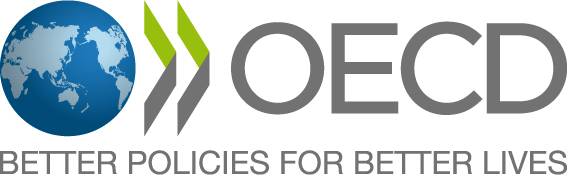 International Early Learning StudyPARENT QUESTIONNAIREMAIN STUDY: PAPER VERSIONThe National Center for Education Statistics is authorized to conduct this study under the Education Sciences Reform Act of 2002 (ESRA 2002, 20 U.S.C. §9543). All of the information you provide may only be used for statistical purposes and may not be disclosed, or used, in identifiable form for any other purpose except as required by law (20 U.S.C. §9573 and 6 U.S.C. §151). Individuals are never identified in any reports. All reported statistics refer to the U.S. as a whole or to national subgroups. According to the Paperwork Reduction Act of 1995, no persons are required to respond to a collection of information unless such collection displays a valid OMB control number. The valid OMB control number for this voluntary survey is 1850-0936. The time required to complete this survey is estimated to average 30 minutes per response, including the time to review instructions, search existing data resources, gather the data needed, and complete and review the survey. If you have any comments concerning the accuracy of the time estimate, suggestions for improving this survey, or any comments or concerns regarding the status of your individual submission of this survey, please write to: International Early Learning Study (IELS), National Center for Education Statistics, Potomac Center Plaza, 550 12th Street, SW, Washington, DC 20202OMB No. 1850-0936, Approval Expires 08/31/2021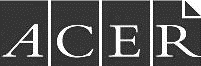 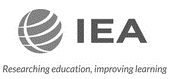 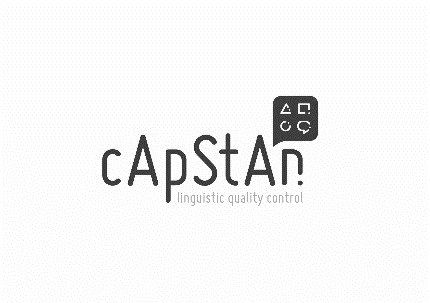 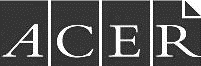 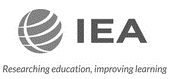 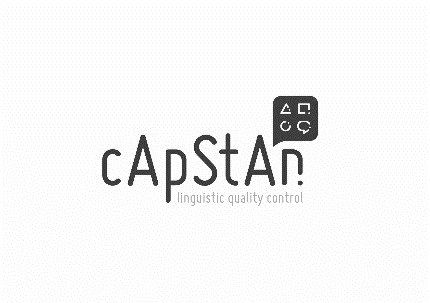 The International Early Learning Study 
PARENT QUESTIONNAIREYour child’s school has agreed to participate in the International Early Learning Study (IELS), an educational research project sponsored by the Organization for Economic Cooperation and Development (OECD) and conducted by the National Center for Education Statistics (NCES) of the U.S. Department of Education in the United States. IELS measures a range of early learning skills and competencies in children 5 to 6 years old. IELS is working with schools, preschools, and child care settings across several countries in order to help improve the educational outcomes of children at this critical developmental stage of life.A number of randomly selected children in the school your child attends have been asked to participate in this study, along with randomly selected children in other schools or centers in the United States and other OECD countries.  The children will directly participate by completing some fun activities on a tablet, and we are also asking their parents or legal guardians to complete a questionnaire. This is the person who lives with the child and knows about his/her behavior, personality, and daily care arrangements. If two people equally consider themselves the main caregiver, please jointly complete this questionnaire.Your responses will be combined with responses from other parents to calculate totals and averages. All of the information you provide may only be used for statistical purposes and may not be disclosed, or used, in identifiable form for any other purpose except as required by law (20 U.S.C. §9573 and 6 U.S.C. §151).This questionnaire should be completed by the child’s parent or current legal guardian, or jointly by both parents, or legal guardians.PLEASE READ THESE INSTRUCTIONS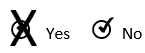 Use black pen when completing this form.If a mistake is made, correct it this way:  Leave answer circles blank if you cannot or do not wish to respond. There are no “right” or “wrong” answers. Please answer each question as best as you can.When you have completed this questionnaire, please put the questionnaire in the pre-paid, pre-addressed business reply envelope and mail to Westat, the company conducting the study for the U.S. Department of Education.Please answer all the questions thinking about yourself and the child named on the front page of this questionnaire.Section A: 
About your childP01P02Section B: 
Activities outside of the homeThe following question asks about your child’s normal routine in most weeks (e.g. not school vacation or summer). We call this a “typical week.” Please do not count things that happen sometimes or that are not part of your child’s regular routine. If your child attends services, programs or activities on a biweekly schedule where each week is different, please use a weekly average.  Section C: 
Activities in the homeSection D: 
About you and your familyFor the purposes of this questionnaire, Parent/Legal guardian 1 and Parent/Legal guardian 2 are the main people who are most knowledgeable about the behavior, personality, and daily care arrangements of the study child. Parent/Legal guardian 1 and Parent/Legal guardian 2 may not necessarily live with the child. Please only choose one person for Parent/Legal guardian 1 and one person for Parent/Legal guardian 2 and apply these consistently throughout this section.Thank you for taking the time to fill in this form.When you have completed this questionnaire, please put the questionnaire in the pre-paid, pre-addressed business reply envelope and mail to Westat.International Early Learning StudyTEACHER 
QUESTIONNAIREMAIN STUDY: PAPER VERSIONThe National Center for Education Statistics is authorized to conduct this study under the Education Sciences Reform Act of 2002 (ESRA 2002, 20 U.S.C. §9543). All of the information you provide may only be used for statistical purposes and may not be disclosed, or used, in identifiable form for any other purpose except as required by law (20 U.S.C. §9573 and 6 U.S.C. §151). Individuals are never identified in any reports. All reported statistics refer to the U.S. as a whole or to national subgroups.According to the Paperwork Reduction Act of 1995, no persons are required to respond to a collection of information unless such collection displays a valid OMB control number. The valid OMB control number for this voluntary survey is 1850-0936. The time required to complete this survey is estimated to average 23 minutes per response, including the time to review instructions, search existing data resources, gather the data needed, and complete and review the survey. If you have any comments concerning the accuracy of the time estimate, suggestions for improving this survey, or any comments or concerns regarding the status of your individual submission of this survey, please write to: International Early Learning Study (IELS), National Center for Education Statistics, Potomac Center Plaza, 550 12th Street, SW, Washington, DC 20202. OMB No. 1850-0936, Approval Expires 08/31/2021The International Early Learning Study 
TEACHER QUESTIONNAIREYour school has agreed to participate in the International Early Learning Study (IELS), an educational research project sponsored by the Organization for Economic Cooperation and Development (OECD) and conducted by the National Center for Education Statistics (NCES) of the U.S. Department of Education in the United States. IELS measures a range of early learning skills and competencies in children 5 to 6 years old. IELS is working with schools, preschools, and child care settings across several countries in order to help improve the educational outcomes of children at this critical developmental stage of life.A number of randomly selected children in your school have been asked to participate in this study, along with randomly selected children in other schools or centers in the United States and other OECD countries. The children will directly participate by completing some fun activities on a tablet, and we are also asking their teacher to complete a questionnaire.  Your perspective provides valuable information for the study. Ideally, you should have known each participating child for at least one month and be able to provide responses about their behavior and learning, while in your care. Your responses will be combined with responses from other teachers to calculate totals and averages. All of the information you provide may only be used for statistical purposes and may not be disclosed, or used, in identifiable form for any other purpose except as required by law (20 U.S.C. §9573 and 6 U.S.C. §151).If you have any questions or want more information about IELS you can contact the IELS help desk: Phone: 1-855-299-1398Email: IELSHelp@westat.comThis questionnaire should be completed by the classroom teacher who best knows the child.PLEASE READ THESE INSTRUCTIONSPlease complete SECTION A (about you) only once, and then as many of the SECTION B forms (about a child) assigned to you.Use black pen when completing this form.If a mistake is made, correct it this way:  Leave answer circles blank if you cannot or do not wish to respond. There are no “right” or “wrong” answers. Please answer each question as best as you can.When you have finished, please staple your Section A form and your Section B forms together.When you have completed the questionnaires assigned to you, please put the questionnaires in the pre-paid, pre-addressed business reply envelope and mail to Westat, the company conducting the study for the U.S. Department of Education.Section A: 
About youSA01Section B: 
About this child Please fill out this form with regard to the named child. It is important that you are the staff person who best knows this child. If this is not you, then please inform the IELS school coordinator at your school.Thank you for taking the time to fill in this form.When you have completed this questionnaire, please put the questionnaire in the pre-paid, pre-addressed business reply envelope and mail to Westat.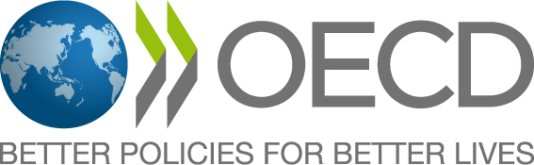 Estudio Internacional del Aprendizaje TempranoCUESTIONARIO PARA PADRESMAIN STUDY: PAPER VERSIONEl Centro Nacional para Estadísticas de Educación está autorizado a realizar este estudio bajo el Acta de la Reforma de las Ciencias de la Educación de 2002 (ESRA 2002, 20 U.S.C. §9543). Toda la información que usted proporcione puede usarse únicamente para propósitos estadísticos y no puede divulgarse ni usarse de manera que permita identificar a los participantes para ningún otro propósito, a menos que así lo exija la ley (20 U.S.C. §9573 y 6 U.S.C. §151). Nunca se identifica a ningún individuo en los informes. Todas las estadísticas que se reporten se referirán a los Estados Unidos en su totalidad o a subgrupos del país. Según el Acta de Reducción del Papeleo de 1995, ninguna persona está obligada a responder a un pedido de información si ese pedido no tiene a la vista un número válido de control de OMB. El número válido de control de OMB para esta encuesta voluntaria es 1850-0936. Se calcula que el tiempo que lleva completar esta encuesta es en promedio de unos 30 minutos por respuesta, incluyendo el tiempo necesario para revisar las instrucciones, buscar en fuentes de datos existentes, juntar los datos necesarios y completar y revisar la encuesta. Si usted tiene comentarios acerca de la precisión del cálculo de tiempo, tiene sugerencias para mejorar esta encuesta o tiene cualquier comentario o inquietud acerca del estatus de sus respuestas a esta encuesta, por favor envíelos a: International Early Learning Study (IELS), National Center for Education Statistics, Potomac Center Plaza, 550 12th Street, SW, Washington, DC 20202.OMB No. 1850-0936, Aprobación vence el 04/30/2020Estudio Internacional del Aprendizaje Temprano 
CUESTIONARIO PARA PADRESLa escuela de su niño(a) ha aceptado participar en el Estudio Internacional del Aprendizaje Temprano (IELS por sus siglas en inglés), un proyecto de investigación sobre educación patrocinado por la Organización para la Cooperación y el Desarrollo Económico (OCDE) y llevado a cabo en los Estados Unidos por el Centro Nacional para Estadísticas de la Educación (NCES por sus siglas en inglés), el cual es parte del Departamento de Educación de los Estados Unidos. IELS mide una variedad de destrezas y competencias del aprendizaje temprano en niños de 5 a 6 años de edad. IELS está trabajando con escuelas, centros de educación preescolar y lugares de cuidado de niños en varios países, para ayudar a mejorar el desempeño educativo de los niños en esta etapa de la vida fundamental para el desarrollo.Varios niños en la escuela a la cual asiste su niño(a) fueron seleccionados al azar y se les ha pedido que participen en este estudio, junto con niños seleccionados también al azar en otras escuelas o centros de cuidado infantil en los Estados Unidos y en otros países de la OCDE. Los niños participarán directamente completando algunas actividades divertidas en una tableta. También les estamos pidiendo a los padres o tutores legales que completen este cuestionario. Este cuestionario debe ser completado por la persona que vive con el niño o niña y que conoce más sobre su comportamiento, personalidad y los arreglos para su cuidado diario. Si hay dos personas que se consideran los principales encargados de su cuidado por igual, por favor completen juntos este cuestionario.Sus respuestas serán combinadas con las respuestas de otros padres para calcular sumas totales y promedios. Toda la información que usted proporcione puede usarse únicamente para propósitos estadísticos y no puede divulgarse ni usarse de manera que permita identificar a los participantes para ningún otro propósito, a menos que así lo exija la ley (20 U.S.C. §9573 y 6 U.S.C. §151).Este cuestionario deberá ser contestado por el padre, madre o tutor legal actual del niño o de la niña, o conjuntamente por ambos padres o tutores legales.POR FAVOR LEA LAS INSTRUCCIONESUse un bolígrafo o pluma negra al llenar esta forma.Si comete un error, corríjalo de esta forma:  Deje el círculo de la respuesta en blanco si no puede o no desea responder. No hay respuestas “correctas” ni “incorrectas”. Por favor conteste cada pregunta lo mejor que pueda.Cuando haya completado este cuestionario, por favor póngalo en el sobre pre-pagado que ya tiene la dirección impresa y envíelo por correo a Westat, la compañía que está llevando a cabo el estudio para el Departamento de Educación de los Estados Unidos.Por favor, al completar este cuestionario piense en usted y en el niño o la niña  cuyo nombre aparece en la primera página.Sección A: 
Sobre su niño(a)P01P02Sección B: 
Actividades fuera del hogarLa siguiente pregunta trata sobre la rutina normal de su niño(a) casi todas las semanas (por ejemplo, no durante las vacaciones escolares ni en el verano). A esto le llamamos una “semana típica.” Por favor no cuente las cosas que pasan a veces o que no son parte de la rutina regular de su niño(a). Si su niño(a) asiste a servicios, programas o actividades que siguen un horario para cada quincena donde cada semana es diferente, por favor use un promedio semanal.  Sección C: 
Actividades en el hogarSección D: 
Sobre usted y su familiaPara fines de este cuestionario, vamos a llamar “Padre/Madre/Tutor 1” y “Padre/Madre/Tutor 2” a las personas principales que más saben sobre el comportamiento, la personalidad y los arreglos necesarios para el cuidado diario del niño(a) en que estamos enfocando en este estudio. No es necesario que Padre/Madre/Tutor 1 y Padre/Madre/Tutor 2 vivan con el niño(a). Por favor elija solo a una persona como Padre/Madre/Tutor 1 y a otra persona como Padre/Madre/Tutor 2 y piense siempre en ellos mismos a lo largo de esta sección.Gracias por tomar el tiempo que dedicó a llenar esta encuesta.Cuando haya terminado este cuestionario, por favor póngalo en el sobre pre-pagado y pre-dirigido y envíelo por correo a Westat.1Is your child female or male?  Check only one circle. Female1Male222On what day was your child born? (MM/DD/YY)	3Does your child …Does your child …Does your child …P03 Please check one circle for each line, in response to your child’s capacity in English.YesNoa)Draw inferences about how a character felt or what might happen next after listening to a story?	12b)Speak using multiple sentences (at least three) to explain something that has happened to him/her?	12c)Recognize  the sounds of words that rhyme?	12d)Sort a group of objects by shape, size or color?	12e)Identify at least three different shapes (e.g. triangle, circle, square)?	12f)Count to 20 out loud correctly?	12g)Count in multiples (e.g. in steps of 2, 5 or 10)?	12h)Recognize numbers up to 20 in familiar contexts (e.g. at the supermarket)?	12i)Do simple addition using objects?	124How often does your child use a desktop or laptop computer, tablet device, or a smartphone?How often does your child use a desktop or laptop computer, tablet device, or a smartphone?P04Check only one circle.Never or hardly ever	1At least once a month, but not every week	2At least once a week, but not every day 	3Every day	45How is your child developing in these areas?Much less than averageSomewhat less than average Average Somewhat more than averageMuch more than averageP05Please check one circle for each line.Much less than averageSomewhat less than average Average Somewhat more than averageMuch more than averagea)Social skills  (e.g. adapts, cooperates, is responsible)	12345b)Emotional skills (e.g. controls emotions)	12345c)Trust ( e.g. trusts others, asks for help) 	12345d)Empathy (e.g. considerate, helpful, caring) 	12345e)Self-regulation (e.g. attentive, organized, in control of his/her actions)	12345f)Gross motor skills (e.g. runs, catches and throws balls, has good strength and balance)	12345g)Fine motor skills (e.g. manual dexterity, uses writing and drawing tools) 	12345h)Expressive language skills (e.g. uses language effectively, can communicate ideas)	12345i)Receptive language skills (e.g. understands, interprets, listens)	12345j)Mathematics skills (e.g. sorts shapes, recognizes numbers, count, add objects)	123456Has your child ever experienced any of the following issues or difficulties?Has your child ever experienced any of the following issues or difficulties?Has your child ever experienced any of the following issues or difficulties?Has your child ever experienced any of the following issues or difficulties?Has your child ever experienced any of the following issues or difficulties?Has your child ever experienced any of the following issues or difficulties?Has your child ever experienced any of the following issues or difficulties?Has your child ever experienced any of the following issues or difficulties?Has your child ever experienced any of the following issues or difficulties?P06Please check one circle for each line.Please check one circle for each line.Please check one circle for each line.Please check one circle for each line.Please check one circle for each line.YesYesNoNoa)Low birth weight (less than 5 pounds, 8 ounces) or premature birth 	Low birth weight (less than 5 pounds, 8 ounces) or premature birth 	Low birth weight (less than 5 pounds, 8 ounces) or premature birth 	Low birth weight (less than 5 pounds, 8 ounces) or premature birth 	Low birth weight (less than 5 pounds, 8 ounces) or premature birth 	1122b)Hearing difficulties (that can’t be corrected by a hearing aid)	Hearing difficulties (that can’t be corrected by a hearing aid)	Hearing difficulties (that can’t be corrected by a hearing aid)	Hearing difficulties (that can’t be corrected by a hearing aid)	Hearing difficulties (that can’t be corrected by a hearing aid)	1122c)Vision difficulties (that can’t be corrected by glasses) 	Vision difficulties (that can’t be corrected by glasses) 	Vision difficulties (that can’t be corrected by glasses) 	Vision difficulties (that can’t be corrected by glasses) 	Vision difficulties (that can’t be corrected by glasses) 	1122d)Mobility difficulties	Mobility difficulties	Mobility difficulties	Mobility difficulties	Mobility difficulties	1122e)Learning difficulties (e.g. speech or language delay, intellectual disability)	Learning difficulties (e.g. speech or language delay, intellectual disability)	Learning difficulties (e.g. speech or language delay, intellectual disability)	Learning difficulties (e.g. speech or language delay, intellectual disability)	Learning difficulties (e.g. speech or language delay, intellectual disability)	1122f)Social, emotional and/or behavior difficulties 	Social, emotional and/or behavior difficulties 	Social, emotional and/or behavior difficulties 	Social, emotional and/or behavior difficulties 	Social, emotional and/or behavior difficulties 	112277For each of the following behaviors, select the response that best describes your child.  For each of the following behaviors, select the response that best describes your child.  For each of the following behaviors, select the response that best describes your child.  For each of the following behaviors, select the response that best describes your child.  For each of the following behaviors, select the response that best describes your child.  For each of the following behaviors, select the response that best describes your child.  For each of the following behaviors, select the response that best describes your child.  For each of the following behaviors, select the response that best describes your child.  For each of the following behaviors, select the response that best describes your child.  P07P07Please check one circle for each line.NeverRarelySometimesSometimesOftenOftenAlwaysAlways1)1)Understands others’ feelings, like when they are happy, sad or angry	123344552)2)Is helpful to other children (e.g. if someone is hurt or upset)	123344553)3)Is emotionally moved by the problems of people in books or stories	123344554)4)Dislikes it when asked to play in a different way (e.g. frowns, stamps foot)	123344555)5)Prevents other children from doing what they wanted to do	123344556)6)Gets upset when you don’t give him/her enough attention	123344557)7)Tries to comfort others when they are upset 	123344558)8)Approaches familiar adults for comfort when upset	123344559)9)Is confident around adults	1233445510)10)Is curious, likes to explore or try new things	1233445511)11)Considers other people’s feelings	1233445512)12)Says nice or friendly things to other children	1233445513)13)Joins in with other children playing	1233445514)14)Is unaware of other people's emotions	1233445515)15)Is friendly towards others	1233445516)16)Requires reassurance from adults	1233445517)17)Is hesitant when making requests	1233445518)18)Greets unfamiliar children in a friendly way	1233445519)19)Teases other children	1233445520)20)Is confident with other children	1233445521)21)Fights with other children1233445522)22)Is interested in many different things	1233445523)23)If anxious in an unfamiliar situation, child is not easily reassured	1233445524)24)Responds positively to others' happiness	1233445525)25)Openly approaches familiar adults when she/he needs help	1233445526)26)Likes to learn new things	1233445527)27)Is initially cautious with unfamiliar adults	1233445528)28)Is unresponsive to people feeling sad	123344558Which of the following arrangements did your child regularly attend prior to school? Which of the following arrangements did your child regularly attend prior to school? Which of the following arrangements did your child regularly attend prior to school? P08Please check as many circle as apply.a)Child care or day care in your or someone else’s home	1b)Child care or day care in a center	1c)Preschool, pre-kindergarten (pre-K), or transitional kindergarten (TK) in a public or private preschool, center, or place of worship1d)Kindergarten	1e)My child did not regularly attend any child care arrangements prior to school (please go to question 10)9At what ages did your child attend the following Early Childhood Education and Care programs?Child care or day care in your or someone else’s homeChild care or day care in a centerPreschool, pre-kindergarten (pre-K), or transitional kindergarten (TK) in a public or private preschool, center, or place of worshipKindergartenBefore age 11 More than 20 hours a week2 Less than 20 hours a week3 Did not attend1 More than 20 hours a week2 Less than 20 hours a week3 Did not attend1 More than 20 hours a week2 Less than 20 hours a week3 Did not attend1 More than 20 hours a week2 Less than 20 hours a week3 Did not attendAge 11 More than 20 hours a week2 Less than 20 hours a week3 Did not attend1 More than 20 hours a week2 Less than 20 hours a week3 Did not attend1 More than 20 hours a week2 Less than 20 hours a week3 Did not attend1 More than 20 hours a week2 Less than 20 hours a week3 Did not attendAge 21 More than 20 hours a week2 Less than 20 hours a week3 Did not attend1 More than 20 hours a week2 Less than 20 hours a week3 Did not attend1 More than 20 hours a week2 Less than 20 hours a week3 Did not attend1 More than 20 hours a week2 Less than 20 hours a week3 Did not attendAge 31 More than 20 hours a week2 Less than 20 hours a week3 Did not attend1 More than 20 hours a week2 Less than 20 hours a week3 Did not attend1 More than 20 hours a week2 Less than 20 hours a week3 Did not attend1 More than 20 hours a week2 Less than 20 hours a week3 Did not attendAge 41 More than 20 hours a week2 Less than 20 hours a week3 Did not attend1 More than 20 hours a week2 Less than 20 hours a week3 Did not attend1 More than 20 hours a week2 Less than 20 hours a week3 Did not attend1 More than 20 hours a week2 Less than 20 hours a week3 Did not attend10In a typical week, how often is your child cared for by the following people, inside or outside of the home? In a typical week, how often is your child cared for by the following people, inside or outside of the home? In a typical week, how often is your child cared for by the following people, inside or outside of the home? In a typical week, how often is your child cared for by the following people, inside or outside of the home? In a typical week, how often is your child cared for by the following people, inside or outside of the home? P10Please check one circle for each line.Not at all1 dayMore than one day a)Nanny, babysitter, or au pair	126b)Grandparents	126c)Other relatives or family friends 	126d)Before- or After- care providers in a paid program	126e)Yourself with other parents (e.g. Playgroup )	12611In a typical week, how often do you or another person in your home do the following activities with your child? In a typical week, how often do you or another person in your home do the following activities with your child? In a typical week, how often do you or another person in your home do the following activities with your child? In a typical week, how often do you or another person in your home do the following activities with your child? In a typical week, how often do you or another person in your home do the following activities with your child? In a typical week, how often do you or another person in your home do the following activities with your child? P11Please check one circle for each line.NeverLess than 
once a week1-2 days a week3-4 days 
a week5-7 days 
a weeka)Read to your child from a book	12345b)Tell your child a story, not from a book	12345c)Draw pictures or paint	12345d)Have a back-and-forth conversation about how they feel and why they feel that way	12345e)Sing songs, poems or nursery rhymes with your child	12345f)Imaginative or pretend play (e.g. playing the role of a chef or a shopkeeper)	12345g)Do activities with numbers, counters, measuring, or shapes	12345h)Do things outside together like walking, ball games, swimming or bike riding	12345i)Do activities with your child that help them learn letters of the alphabet	12345j)Do activities with your child that help them learn numbers	12345k)Do educational activities on a computer, tablet or smartphone (e.g. use an educational app)	12345l)Go to the library	12345m)Take your child to a special or extra-cost activity outside of the home (e.g. sports activity, dance, scouts, swimming lessons, language lessons, etc.).	1234512About how many children’s books are there in your home, including from a public library or a school library?About how many children’s books are there in your home, including from a public library or a school library?P12Check only one circle.None	11 to 10 books	211 to 25 books	326 to 50 books	451 to 100 books	5More than 100 books	613Please indicate who Parent/Legal guardian 1 and Parent/Legal guardian 2 are in relation to your child?Please indicate who Parent/Legal guardian 1 and Parent/Legal guardian 2 are in relation to your child?Please indicate who Parent/Legal guardian 1 and Parent/Legal guardian 2 are in relation to your child?P13Please check one circle in each column.Parent/Legal guardian 1Parent/Legal guardian 2Mother	11Father	22Female legal guardian or Foster mother	33Male legal guardian or Foster father	44Grandmother	55Grandfather	66Other (e.g., Aunt, Uncle)	7714Who is completing this survey?Who is completing this survey?Who is completing this survey?P14Please check one circle for each line.YesNoa)Parent/Legal guardian 1	12b)Parent/Legal guardian 2	12c)Someone else	1215How many of the following people usually live at home with you child? How many of the following people usually live at home with you child? How many of the following people usually live at home with you child? How many of the following people usually live at home with you child? How many of the following people usually live at home with you child? P15This is the home where the child mainly lives but could include living in more than one home if it is an equal share arrangement. Please check one circle for each line.NoneOneTwoThree or morea)Mother(s) (including stepmother or foster mother)	1234b)Father(s) (including stepfather or foster father)	1234c)Grandparents	1234d)Aunts or uncles	1234e)Others (e.g. aunt, uncle, cousin, friend)	123416How many siblings does your child have?How many siblings does your child have?How many siblings does your child have?How many siblings does your child have?How many siblings does your child have?How many siblings does your child have?How many siblings does your child have?How many siblings does your child have?P16This could include other children permanently living in the home (e.g. children of relatives). Please check one circle.None	1One	2Two	3Three	4Four	5More than four	617Were the following people born in the United States?Were the following people born in the United States?Were the following people born in the United States?P17Please check one circle for each line.YesNoa)Your child	12b)Parent/Legal guardian 1	12c)Parent/Legal guardian 2	1218What is the language spoken most often at home by the following family members?What is the language spoken most often at home by the following family members?What is the language spoken most often at home by the following family members?What is the language spoken most often at home by the following family members?P18Please check one circle for each line.EnglishAnother languagea)Your child	16b)Parent/Legal guardian 1	16c)Parent/Legal guardian 2	1619How old Parent/Legal guardian 1 and Parent/Legal guardian 2?How old Parent/Legal guardian 1 and Parent/Legal guardian 2?How old Parent/Legal guardian 1 and Parent/Legal guardian 2?How old Parent/Legal guardian 1 and Parent/Legal guardian 2?How old Parent/Legal guardian 1 and Parent/Legal guardian 2?How old Parent/Legal guardian 1 and Parent/Legal guardian 2?How old Parent/Legal guardian 1 and Parent/Legal guardian 2?How old Parent/Legal guardian 1 and Parent/Legal guardian 2?P19Please check one circle for each line.23 years or younger24–29 years30–34 years35–39 years40–44 years45–49 years50 or oldera)Parent/Legal guardian 1	1234567b)Parent/Legal guardian 2	123456720What is the highest level of formal education completed by Parent/Legal guardian 1 and Parent/Legal guardian 2?P20Please check one circle for each line.He/She did not complete grade 9.He/She completed grade 9.He/She received a high school diploma or a general education (GED) certificateAssociate’s degree (2-year college program)Bachelor’s degree (4-year college program)Master’s degree, professional degree (MD, DDS, DVM), or doctorate (Ph.D., or Ed.D .)a)Parent/Legal guardian 1123456b)Parent/Legal guardian 2	12345621What is your annual household income?What is your annual household income?P21Please add together the total income, before tax, from all members of your household. Please remember we ask you to answer questions only if you feel comfortable doing so. No individual responses, only aggregate statistics, will be published in reports.Please check one circle only.Less than $20,000 	1$20,000 or more but less than $35,000 	2$35,000 or more but less than $55,000 	3$55,000 or more but less than $85,000 	4$85,000 or more but less than $150,000 	5$150,000 or more	622Which of the following definitions best describes the current employment situation of Parent/Legal guardian 1and Parent/Legal guardian 2?Which of the following definitions best describes the current employment situation of Parent/Legal guardian 1and Parent/Legal guardian 2?Which of the following definitions best describes the current employment situation of Parent/Legal guardian 1and Parent/Legal guardian 2?P22Please check one circle in each row.Not working In volunteer work or other non-paid work (e.g. studying) In casual or non-regular workIn regular part-time work (less than 50% of full-time hours)In regular part-time work (between 50% and 90% of full-time hours)In regular full-time workParent/Legal guardian 1111111Parent/Legal guardian 222222223What are the main jobs of Parent/Legal guardian 1and Parent/Legal guardian 2?What are the main jobs of Parent/Legal guardian 1and Parent/Legal guardian 2?P23Please write in the job title (e.g., school teacher, cook, sales manager). If he/she is not currently working, please tell us the last main job.Please write in the job title (e.g., school teacher, cook, sales manager). If he/she is not currently working, please tell us the last main job.a) Parent/Legal guardian 1	b) Parent/Legal guardian 2	24What do Parent/Legal guardian 1 and Parent/Legal guardian 2 do in their main jobs?What do Parent/Legal guardian 1 and Parent/Legal guardian 2 do in their main jobs?P24Please write a sentence to describe the kind of work he/she does or did in that job (e.g., teaches high school students, helps prepare meals in a restaurant, manages a sales team).Please write a sentence to describe the kind of work he/she does or did in that job (e.g., teaches high school students, helps prepare meals in a restaurant, manages a sales team).a) Parent/Legal guardian 1b) Parent/Legal guardian 2	25Which of the following best describes you?     Which of the following best describes you?     P25Check only one circle.I am Hispanic or Latino 	1I am not Hispanic or Latino	226Which of these categories best describes your race?Which of these categories best describes your race?P26Please check one or more responses.White 	1Black or African American	1Asian 	1American Indian or Alaska Native	1Native Hawaiian or Pacific Islander 	127Which of the following best describes your child?     Which of the following best describes your child?     P27Check only one circle.Your child is Hispanic or Latino 	1Your child is not Hispanic or Latino 	228Which of these categories best describes your child’s race?Which of these categories best describes your child’s race?P328Please check one or more responses.White 	1Black or African American	1Asian 	1American Indian or Alaska Native	1Native Hawaiian or Pacific Islander 	11Are you female or male? Check only one circle. Female1Male22How old are you?SA02Check only one circle.19 or younger	120-24	225–29	330–39	440–49	550–59	660 or older	73What is the highest level of education you have completed (in any field)?What is the highest level of education you have completed (in any field)?SA03Check only one circle.Doctorate (Ph.D., or Ed.D .)1Master’s degree or professional degree (MD, DDS, DVM)	2Bachelor’s degree (4-year college program)	3Associate’s degree (2-year college program)	4High school diploma or a general education (GED) certificate 
	 5I did not complete high school	64Which of the following types of degrees and/or certificates have you attained?Which of the following types of degrees and/or certificates have you attained?Which of the following types of degrees and/or certificates have you attained?SA04Please check one circle for each line.Please check one circle for each line.Please check one circle for each line.YesNoa)Child care or day care in a center	12b)Early Childhood Education (preK - 3rd grade)	12c)Primary education (any grades 1-6)	12d)Special education12e)English for Speakers of Other Languages (ESOL)	125How many years of experience do you have working as a teacher?Fewer than 2 years2 to 5 years6 to 10 years11 to 20 yearsMore than 20 yearsSA05Please check one circle for each line.Fewer than 2 years2 to 5 years6 to 10 years11 to 20 yearsMore than 20 yearsa)Total number of years, including this school and other schools	12345b)At your current school	123456What is your current employment status as a teacher?What is your current employment status as a teacher?What is your current employment status as a teacher?What is your current employment status as a teacher?SA06Please consider all your current teaching employments together. Check only one circle.Please consider all your current teaching employments together. Check only one circle.Part-time (less than 90% of full-time hours)  	Part-time (less than 90% of full-time hours)  	11Full-time (more than 90% of full-time hours)  	Full-time (more than 90% of full-time hours)  	2277Which best describes you?Which best describes you?Which best describes you?USA01USA01Check only one circle.Check only one circle.I am Hispanic or Latino	I am Hispanic or Latino	1I am not Hispanic or Latino	I am not Hispanic or Latino	288Which of these categories best describes your race?Which of these categories best describes your race?Which of these categories best describes your race?USA02USA02Please check one or more responses.Please check one or more responses.White	White	1Black or African American	Black or African American	1Asian	Asian	1American Indian or Alaska Native	American Indian or Alaska Native	1Native Hawaiian or Other Pacific Islander	Native Hawaiian or Other Pacific Islander	11How long have you known this child?How long have you known this child?SB01Check only one circle.Check only one circle.Less than 1 month 	1More than one month but less than 3 months 2More than 3 months, but less than 6 months	2More than 6 months but less than 1 year	3More than 1 year 	42In your opinion, how involved are this child’s parents/legal guardians in activities taking place at this school?In your opinion, how involved are this child’s parents/legal guardians in activities taking place at this school?SB02Check only one circle.Check only one circle.Strongly involved 	11Moderately involved 	22Slightly involved	33Not involved at all 	44I do not know the parents/legal guardians of this child well enough to make a judgement	553To your knowledge, which of the following types of additional support or services has this child received?To your knowledge, which of the following types of additional support or services has this child received?To your knowledge, which of the following types of additional support or services has this child received?SB03Please check one circle for each line.YesNoa)Speech therapy 	12b)Physical therapy or occupational therapy	12c)Psychological support	12d)Learning support (e.g. reading specialist)	12e)English as a second language or bilingual program	12f) Behavioral management program	12g)An individualized education program (IEP)	12h)504 plan       	12i)Educational assessment	12j)Outside counseling	12l)Extra support within school	12m)Enrichment for gifted students	124Does this child … Does this child … Does this child … Does this child … Does this child … Does this child … Does this child … SB04Please check one circle for each line, in response to the child’s capacity in English.Please check one circle for each line, in response to the child’s capacity in English.YesNoNoNoNot surea)draw inferences about how a character felt or what might happen next after listening to a story?	draw inferences about how a character felt or what might happen next after listening to a story?	12223b)speak using multiple sentences (at least three) to explain something that has happened to him/her?	speak using multiple sentences (at least three) to explain something that has happened to him/her?	12223c)recognize the sounds of words that rhyme ?	recognize the sounds of words that rhyme ?	12223d)sort a group of objects by shape or color or both?	sort a group of objects by shape or color or both?	12223e)identify at least three different shapes (e.g. triangle, circle, square)?	identify at least three different shapes (e.g. triangle, circle, square)?	12223f)count to 20 out loud correctly?	count to 20 out loud correctly?	12223g)count in multiples (e.g. in steps of 2, 5 or 10)?	count in multiples (e.g. in steps of 2, 5 or 10)?	12223h)recognize numbers up to 20 in familiar contexts (e.g. at the supermarket)?	recognize numbers up to 20 in familiar contexts (e.g. at the supermarket)?	12223i)do simple addition using objects?do simple addition using objects?122235How is this child developing in these areas? Much less than averageSomewhat less than average Average Somewhat more than averageMuch more than averageMuch more than averageMuch more than averageSB05Please check one circle for each line.Much less than averageSomewhat less than average Average Somewhat more than averageMuch more than averageMuch more than averageMuch more than averagea)Social skills  (e.g. adapts, cooperates, is responsible)	1234555b)Emotional skills (e.g. controls emotions)	1234555c)Trust ( e.g. trusts others, asks for help) 	1234555d)Empathy (e.g. considerate, helpful, caring) 	1234555e)Self-regulation (e.g. attentive, organized, in control of his/her actions)	1234555f)Gross motor skills (e.g. runs, catches and throws balls, has good strength and balance)	1234555g)Fine motor skills (e.g. manual dexterity, uses writing and drawing tools) 	1234555h)Expressive language skills (e.g. uses language effectively, can communicate ideas)	1234555i)Receptive language skills (e.g. understands, interprets, listens)	1234555j)Mathematics skills (e.g. sorts shapes, recognizes numbers, counts, adds objects)	12345556For each of the following behaviors, select the response that best describes this child.  For each of the following behaviors, select the response that best describes this child.  For each of the following behaviors, select the response that best describes this child.  For each of the following behaviors, select the response that best describes this child.  For each of the following behaviors, select the response that best describes this child.  For each of the following behaviors, select the response that best describes this child.  SB06Please check one circle for each line.NeverRarelySometimesOftenAlways1)Understands others’ feelings, like when they are happy, sad or angry	123452)Is helpful to other children (e.g. if someone is hurt or upset)	123453)Is emotionally moved by the problems of people in books or stories	123454)Dislikes it when asked to play in a different way (e.g. frowns, stamps foot)	123455)Prevents other children from doing what they wanted to do	123456)Gets upset when you don’t give him/her enough attention	123457)Tries to comfort others when they are upset 	123458)Approaches familiar adults for comfort when upset	123459)Is confident around adults	1234510)Is curious, likes to explore or try new things	1234511)Considers other people’s feelings	1234512)Says nice or friendly things to other children	1234513)Joins in with other children playing	1234514)Prefers watching others instead of joining activities	1234515)Is unaware of other people's emotions	1234516)Requires reassurance from adults	1234517)Is hesitant when making requests	1234518)Greets unfamiliar children in a friendly way	1234519)Teases other children	1234520)Is confident with other children	1234521)Fights with other children	1234522)Is interested in many different things	1234523)If anxious in an unfamiliar situation, child is not easily reassured	1234524)Responds positively to others' happiness	1234525)Openly approaches familiar adults when she/he needs help	1234526)Likes to learn new things	1234527)Is initially cautious with unfamiliar adults	1234528)Is unresponsive to people feeling sad	123451¿Es un niño o una niña?  Marque sólo un círculo. Niña1Niño222¿En qué fecha nació el niño o la niña? (MM/DD/AA)	3¿Su niño(a)  …¿Su niño(a)  …¿Su niño(a)  …P03 Marque un solo círculo en cada línea y responda pensando en la capacidad de su niño(a) en idioma inglés.SíNoa)saca conclusiones sobre cómo se sintió un personaje o sobre qué podría suceder más adelante después de escuchar un cuento?	12b)habla usando varias oraciones (por lo menos tres) para explicar algo que le sucedió?	12c)reconoce los sonidos de palabras que riman?	12d)clasifica un grupo de objetos por su forma, tamaño o color?	12e)identifica por lo menos tres formas diferentes (por ejemplo, triángulo, círculo, cuadrado)?	12f)cuenta hasta 20 en voz alta de manera correcta?	12g)cuenta en múltiplos (por ejemplo, de 2 en 2, de 5 en 5, o de 10 en 10)?	12h)reconoce los números hasta el 20 en lugares conocidos (por ejemplo, en el supermercado)?	12i)hace sumas simples usando objetos?	124¿Con qué frecuencia usa su niño(a) una computadora de escritorio o portátil, una tableta o un teléfono inteligente?¿Con qué frecuencia usa su niño(a) una computadora de escritorio o portátil, una tableta o un teléfono inteligente?P04Marque sólo un círculo.Nunca o casi nunca	1Al menos una vez al mes pero no cada semana	2Al menos una vez a la semana pero no todos los días 	3Todos los días	45¿Cómo está desarrollándose su niño(a) en las siguientes áreas?Mucho menos de lo normalPoco menos de lo normal Normal Poco más de lo normalMucho más de lo normalP05Marque un círculo en cada línea.Mucho menos de lo normalPoco menos de lo normal Normal Poco más de lo normalMucho más de lo normala)Destrezas sociales (por ejemplo, se adapta, coopera, es responsable)	12345b)Destrezas emocionales (por ejemplo, controla sus emociones)	12345c)Confianza (por ejemplo, confía en otros, pide ayuda) 	12345d)Empatía (por ejemplo, es considerado, servicial, atento) 	12345e)Autorregulación (por ejemplo, presta atención, es organizado(a), controla sus acciones)	12345f)Destrezas motoras gruesas (por ejemplo, corre, atrapa y tira pelotas, tiene suficiente fuerza y buen equilibrio)	12345g)Destrezas motoras finas (por ejemplo, habilidad manual, utiliza implementos para escribir y dibujar) 	12345h)Destrezas del lenguaje expresivo (por ejemplo, usa el lenguaje de manera efectiva, puede comunicar ideas)	12345i)Destrezas del lenguaje receptivo (por ejemplo, comprende, interpreta, escucha)	12345j)Destrezas matemáticas (por ejemplo, clasifica formas geométricas, reconoce números, cuenta, suma objetos)	123456¿Alguna vez ha tenido su niño(a) alguno de los siguientes problemas o dificultades?¿Alguna vez ha tenido su niño(a) alguno de los siguientes problemas o dificultades?¿Alguna vez ha tenido su niño(a) alguno de los siguientes problemas o dificultades?¿Alguna vez ha tenido su niño(a) alguno de los siguientes problemas o dificultades?¿Alguna vez ha tenido su niño(a) alguno de los siguientes problemas o dificultades?¿Alguna vez ha tenido su niño(a) alguno de los siguientes problemas o dificultades?¿Alguna vez ha tenido su niño(a) alguno de los siguientes problemas o dificultades?¿Alguna vez ha tenido su niño(a) alguno de los siguientes problemas o dificultades?¿Alguna vez ha tenido su niño(a) alguno de los siguientes problemas o dificultades?P06Marque un círculo en cada línea.Marque un círculo en cada línea.Marque un círculo en cada línea.Marque un círculo en cada línea.Marque un círculo en cada línea.SíSíNoNoa)Bajo peso al nacer (menos de 5 libras y 8 onzas) o nacimiento prematuro 	Bajo peso al nacer (menos de 5 libras y 8 onzas) o nacimiento prematuro 	Bajo peso al nacer (menos de 5 libras y 8 onzas) o nacimiento prematuro 	Bajo peso al nacer (menos de 5 libras y 8 onzas) o nacimiento prematuro 	Bajo peso al nacer (menos de 5 libras y 8 onzas) o nacimiento prematuro 	1122b)Dificultades para oír (que no pueden corregirse con un aparato auditivo)	Dificultades para oír (que no pueden corregirse con un aparato auditivo)	Dificultades para oír (que no pueden corregirse con un aparato auditivo)	Dificultades para oír (que no pueden corregirse con un aparato auditivo)	Dificultades para oír (que no pueden corregirse con un aparato auditivo)	1122c)Dificultades para ver (que no pueden corregirse con anteojos o lentes) 	Dificultades para ver (que no pueden corregirse con anteojos o lentes) 	Dificultades para ver (que no pueden corregirse con anteojos o lentes) 	Dificultades para ver (que no pueden corregirse con anteojos o lentes) 	Dificultades para ver (que no pueden corregirse con anteojos o lentes) 	1122d)Dificultades para moverse	Dificultades para moverse	Dificultades para moverse	Dificultades para moverse	Dificultades para moverse	1122e)Problemas de aprendizaje (por ejemplo, retraso del habla o del lenguaje, discapacidad intelectual)	Problemas de aprendizaje (por ejemplo, retraso del habla o del lenguaje, discapacidad intelectual)	Problemas de aprendizaje (por ejemplo, retraso del habla o del lenguaje, discapacidad intelectual)	Problemas de aprendizaje (por ejemplo, retraso del habla o del lenguaje, discapacidad intelectual)	Problemas de aprendizaje (por ejemplo, retraso del habla o del lenguaje, discapacidad intelectual)	1122f)Dificultades sociales, emocionales y/o del comportamiento 	Dificultades sociales, emocionales y/o del comportamiento 	Dificultades sociales, emocionales y/o del comportamiento 	Dificultades sociales, emocionales y/o del comportamiento 	Dificultades sociales, emocionales y/o del comportamiento 	112277Para cada uno de los siguientes comportamientos, seleccione la respuesta que mejor describa a su niño(a).  Para cada uno de los siguientes comportamientos, seleccione la respuesta que mejor describa a su niño(a).  Para cada uno de los siguientes comportamientos, seleccione la respuesta que mejor describa a su niño(a).  Para cada uno de los siguientes comportamientos, seleccione la respuesta que mejor describa a su niño(a).  Para cada uno de los siguientes comportamientos, seleccione la respuesta que mejor describa a su niño(a).  Para cada uno de los siguientes comportamientos, seleccione la respuesta que mejor describa a su niño(a).  Para cada uno de los siguientes comportamientos, seleccione la respuesta que mejor describa a su niño(a).  Para cada uno de los siguientes comportamientos, seleccione la respuesta que mejor describa a su niño(a).  Para cada uno de los siguientes comportamientos, seleccione la respuesta que mejor describa a su niño(a).  P07P07Marque un círculo en cada línea.NuncaRara vezAlgunas vecesAlgunas vecesA menudoA menudoSiempreSiempre1)1)Entiende los sentimientos de los demás, como cuando están contentos, tristes o enojados	123344552)2)Ayuda a otros niños (por ejemplo, si alguien se lastima o está descontento)	123344553)3)Se conmueve por los problemas que los personajes tienen en libros o cuentos	123344554)4)No le gusta cuando le piden que juegue de otra forma (por ejemplo, pone mala cara, patea el piso)	123344555)5)Impide que otros niños hagan sus propias actividades	123344556)6)Se molesta cuando usted no le da suficiente atención	123344557)7)Trata de consolar a otros cuando están descontentos 	123344558)8)Recurre a adultos que conoce para que lo/la consuelen cuando está descontento(a)	123344559)9)Se siente cómodo(a) entre adultos	1233445510)10)Es curioso(a), le gusta explorar o intentar cosas nuevas	1233445511)11)Tiene en cuenta los sentimientos de los demás	1233445512)12)Dice cosas bonitas o amables a otros niños	1233445513)13)Se suma a otros niños que están jugando	1233445514)14)No nota las emociones de los demás	1233445515)15)Es amigable con los demás	1233445516)16)Necesita la aprobación de los adultos	1233445517)17)Es tentativo(a) cuando pide algo	1233445518)18)Saluda a niños que no conoce de manera amistosa	1233445519)19)Se burla de otros niños	1233445520)20)Se siente cómodo(a) entre otros niños	1233445521)21)Pelea con otros niños1233445522)22)Le interesan muchas cosas diferentes	1233445523)23)Si está ansioso(a) ante una situación nueva, no se tranquiliza fácilmente	1233445524)24)Responde de manera positiva ante la felicidad de los demás	1233445525)25)No duda en recurrir a adultos que conoce cuando necesita ayuda	1233445526)26)Le gusta aprender cosas nuevas	1233445527)27)Al principio es cauteloso(a) con adultos que no conoce	1233445528)28)Es indiferente a la tristeza de los demás	123344558¿A cuál de los siguientes asistió regularmente su niño o niña antes de empezar a ir a la escuela?¿A cuál de los siguientes asistió regularmente su niño o niña antes de empezar a ir a la escuela?¿A cuál de los siguientes asistió regularmente su niño o niña antes de empezar a ir a la escuela?P08Puede marcar más de una respuesta.a)Cuidado de niños o “day care” en su casa o en otra casa	1b)Cuidado de niños o “day care” en un centro infantil	1c)Educación pre-primaria, (pre-K) o Kindergarten, transicional (TK) en un preescolar o centro público o privado, o en un lugar religioso1d)Kindergarten	1e)Mi niño o niña no estuvo en ningún arreglo de cuidado infantil regular antes de empezar a ir a la escuela (por favor pase a la pregunta 10)9¿Qué edad tenía su niño(a) cuando asistió a los siguientes programas de Educación y Cuidado para la Infancia Temprana?Cuidado de niños o “day care” en su casa o en otra casaCuidado de niños o “day care” en un centro infantilEducación pre-primaria, (pre-K) o Kindergarten, transicional (TK) en un preescolar o centro público o privado, o en un lugar religiosoKindergartenAntes de 1 año de edad1 Más de 20 horas a la semana2 Menos de 20 horas a la semana3 No asistió1 Más de 20 horas a la semana2 Menos de 20 horas a la semana3 No asistió1 Más de 20 horas a la semana2 Menos de 20 horas a la semana3 No asistió1 Más de 20 horas a la semana2 Menos de 20 horas a la semana3 No asistió1 año de edad1 Más de 20 horas a la semana2 Menos de 20 horas a la semana3 No asistió1 Más de 20 horas a la semana2 Menos de 20 horas a la semana3 No asistió1 Más de 20 horas a la semana2 Menos de 20 horas a la semana3 No asistió1 Más de 20 horas a la semana2 Menos de 20 horas a la semana3 No asistió2 años de edad1 Más de 20 horas a la semana2 Menos de 20 horas a la semana3 No asistió1 Más de 20 horas a la semana2 Menos de 20 horas a la semana3 No asistió1 Más de 20 horas a la semana2 Menos de 20 horas a la semana3 No asistió1 Más de 20 horas a la semana2 Menos de 20 horas a la semana3 No asistió3 años de edad1 Más de 20 horas a la semana2 Menos de 20 horas a la semana3 No asistió1 Más de 20 horas a la semana2 Menos de 20 horas a la semana3 No asistió1 Más de 20 horas a la semana2 Menos de 20 horas a la semana3 No asistió1 Más de 20 horas a la semana2 Menos de 20 horas a la semana3 No asistió4 años de edad1 Más de 20 horas a la semana2 Menos de 20 horas a la semana3 No asistió1 Más de 20 horas a la semana2 Menos de 20 horas a la semana3 No asistió1 Más de 20 horas a la semana2 Menos de 20 horas a la semana3 No asistió1 Más de 20 horas a la semana2 Menos de 20 horas a la semana3 No asistió10En una semana típica, ¿con qué frecuencia cuidan a su niño(a) en su hogar o fuera de él las siguientes personas? En una semana típica, ¿con qué frecuencia cuidan a su niño(a) en su hogar o fuera de él las siguientes personas? En una semana típica, ¿con qué frecuencia cuidan a su niño(a) en su hogar o fuera de él las siguientes personas? En una semana típica, ¿con qué frecuencia cuidan a su niño(a) en su hogar o fuera de él las siguientes personas? En una semana típica, ¿con qué frecuencia cuidan a su niño(a) en su hogar o fuera de él las siguientes personas? P10Marque un círculo para cada línea.Nunca1 día a la semanaMás de un día a)Nana, niñera, o au pair	126b)Abuelos	126c)Otros parientes o amigos de la familia 	126d)Proveedores de cuidado infantil antes o después del horario escolar en un programa por el cual se paga	126e)Usted mismo(a) junto con otros padres (por ejemplo, grupo de juegos)	12611En una semana típica, ¿con qué frecuencia usted u otra persona en su hogar hace las siguientes actividades con su niño(a)? En una semana típica, ¿con qué frecuencia usted u otra persona en su hogar hace las siguientes actividades con su niño(a)? En una semana típica, ¿con qué frecuencia usted u otra persona en su hogar hace las siguientes actividades con su niño(a)? En una semana típica, ¿con qué frecuencia usted u otra persona en su hogar hace las siguientes actividades con su niño(a)? En una semana típica, ¿con qué frecuencia usted u otra persona en su hogar hace las siguientes actividades con su niño(a)? En una semana típica, ¿con qué frecuencia usted u otra persona en su hogar hace las siguientes actividades con su niño(a)? P11Marque un círculo en cada línea.NuncaMenos de una vez a la semana1-2 días a la semana3-4 días a la semana5-7 días a la semanaa)Leerle algo de un libro a su niño(a)	12345b)Contarle un cuento a su niño(a), pero no de un libro	12345c)Hacer dibujos o pintar	12345d)Participar ambos en una conversación sobre cómo se sienten y por qué se sienten de esa manera	12345e)Cantar canciones, poemas o rimas infantiles con su niño(a)	12345f)Jugar a juegos imaginativos o juegos de rol (por ejemplo, jugando a ser un cocinero un vendedor en una tienda)	12345g)Hacer actividades con números, con contadores, con medidas o con formas geométricas	12345h)Hacer cosas juntos al aire libre como caminar, jugar con una pelota, nadar o montar en bicicleta	12345i)Hacer actividades con su niño(a) que le ayudan a aprender las letras del alfabeto	12345j)Hacer actividades con su niño(a) que le ayudan a aprender los números	12345k)Hacer actividades educativas en una computadora, tableta o teléfono inteligente (por ejemplo, usar una app educativa)	12345l)Ir a la biblioteca	12345m)Llevar a su niño o niña a una actividad especial o que cuesta extra y que se realiza fuera del hogar (por ejemplo, club de deportes, clases de danzas, niñas o niños exploradores, clases de natación, clases de idiomas)..	1234512¿Aproximadamente cuántos libros para niños hay en su hogar, incluyendo los de una biblioteca pública o una biblioteca escolar?¿Aproximadamente cuántos libros para niños hay en su hogar, incluyendo los de una biblioteca pública o una biblioteca escolar?P12Marque un solo círculo.Ninguno	1De 1 a 10 libros	2De 11 a 25 libros	3De 26 a 50 libros	4De 51 a 100 libros	5Más de 100 libros	613Por favor indique qué parentesco o relación tienen Padre/Madre/Tutor 1 y Padre/Madre/Tutor 2 con respecto a su niño(a)?Por favor indique qué parentesco o relación tienen Padre/Madre/Tutor 1 y Padre/Madre/Tutor 2 con respecto a su niño(a)?Por favor indique qué parentesco o relación tienen Padre/Madre/Tutor 1 y Padre/Madre/Tutor 2 con respecto a su niño(a)?P13Marque un solo círculo en cada columna.Padre/Madre/Tutor 1Padre/Madre/Tutor 2Madre	11Padre	22Tutora legal o madre foster	33Tutor legal o padre foster	44Abuela	55Abuelo	66Otra relación o parentesco (por ejemplo, tía, tío)	7714¿Quién está llenando esta encuesta?¿Quién está llenando esta encuesta?¿Quién está llenando esta encuesta?P14Marque un círculo en cada línea.SíNoa)Padre/Madre/Tutor 1	12b)Padre/Madre/Tutor 2	12c)Otra persona	1215¿Cuántas de las siguientes personas viven usualmente en el hogar con el niño(a)? ¿Cuántas de las siguientes personas viven usualmente en el hogar con el niño(a)? ¿Cuántas de las siguientes personas viven usualmente en el hogar con el niño(a)? ¿Cuántas de las siguientes personas viven usualmente en el hogar con el niño(a)? ¿Cuántas de las siguientes personas viven usualmente en el hogar con el niño(a)? P15Este es el hogar donde el niño(a) vive mayormente, pero si hay un acuerdo para dividir el tiempo del niño(a) por partes iguales, podría incluir vivir en más de un hogar. Marque un círculo en cada línea.NingunoUnoDosTres o mása)Madre(s) (incluyendo madrastra o madre foster)	1234b)Padre(s) (incluyendo padrastro o padre foster)	1234c)Abuelos	1234d)Tías o tíos	1234e)Otras relaciones o parentescos (por ejemplo, tía, tío, primo, amigo)	123416¿Cuántos hermanos y hermanas tiene el niño o la niña?¿Cuántos hermanos y hermanas tiene el niño o la niña?¿Cuántos hermanos y hermanas tiene el niño o la niña?¿Cuántos hermanos y hermanas tiene el niño o la niña?¿Cuántos hermanos y hermanas tiene el niño o la niña?¿Cuántos hermanos y hermanas tiene el niño o la niña?¿Cuántos hermanos y hermanas tiene el niño o la niña?¿Cuántos hermanos y hermanas tiene el niño o la niña?P16Esto puede incluir a otros niños que viven en la casa de manera permanente (por ejemplo, hijos de familiares). Marque un solo círculo.Ninguno	1Uno	2Dos	3Tres	4Cuatro	5Más de cuatro	617¿Nacieron las siguientes personas en los Estados Unidos?¿Nacieron las siguientes personas en los Estados Unidos?¿Nacieron las siguientes personas en los Estados Unidos?P17Marque un círculo para cada línea.SíNoa)Su niño(a)	12b)Padre/Madre/Tutor 1	12c)Padre/Madre/Tutor 2	1218¿Cuál es el idioma que hablan con más frecuencia en casa los siguientes miembros de la familia?¿Cuál es el idioma que hablan con más frecuencia en casa los siguientes miembros de la familia?¿Cuál es el idioma que hablan con más frecuencia en casa los siguientes miembros de la familia?¿Cuál es el idioma que hablan con más frecuencia en casa los siguientes miembros de la familia?P18Marque un círculo en cada línea.InglésOtro idiomaa)Su niño(a)	16b)Padre/Madre/Tutor 1	16c)Padre/Madre/Tutor 2	1619¿Qué edad tienen Padre/ Madre/Tutor 1 y Padre/Madre/Tutor 2?¿Qué edad tienen Padre/ Madre/Tutor 1 y Padre/Madre/Tutor 2?¿Qué edad tienen Padre/ Madre/Tutor 1 y Padre/Madre/Tutor 2?¿Qué edad tienen Padre/ Madre/Tutor 1 y Padre/Madre/Tutor 2?¿Qué edad tienen Padre/ Madre/Tutor 1 y Padre/Madre/Tutor 2?¿Qué edad tienen Padre/ Madre/Tutor 1 y Padre/Madre/Tutor 2?¿Qué edad tienen Padre/ Madre/Tutor 1 y Padre/Madre/Tutor 2?¿Qué edad tienen Padre/ Madre/Tutor 1 y Padre/Madre/Tutor 2?P19Marque un círculo para cada línea.23 años o menos24–29 años30–34 años35–39 años40–44 años45–49 años50 o mása)Padre/Madre/Tutor 1	1234567b)Padre/Madre/Tutor 2	123456720¿Cuál es el nivel más alto de estudios formales que ha completado el padre/madre/tutor 1 y el padre/madre/tutor 2?P20Marque un círculo en cada línea.No completó el noveno grado.Completó el noveno grado.Recibió diploma de "high school" o certificado de educación general (GED)Título de Asociado (programa de 2 años de college o universidad)Título de bachelor (programa de 4 años de college/universidad)Maestría, título profesional (MD, DDS, DVM), o doctorado (Ph.D., o Ed.D .)a)Padre/Madre/Tutor 1123456b)Padre/Madre/Tutor 2	12345621¿Cuál es el ingreso anual de su hogar?¿Cuál es el ingreso anual de su hogar?P21Por favor sume los ingresos totales, antes de impuestos, de todos los miembros de su hogar. Recuerde que le pedimos que responda únicamente si se siente cómodo(a). Todas las respuestas se mantendrán de manera estrictamente confidencial.Marque un solo círculo.Menos de $20,000 	1$20,000 o más pero menos de $35,000 	2$35,000 o más pero menos de $55,000 	3$55,000 o más pero menos de $85,000 	4$85,000 o más pero menos de $150,000 	5$150,000 o más	622¿Cuál de las siguientes definiciones describe mejor la situación actual de trabajo de Padre/Madre/Tutor 1 y Padre/Madre/Tutor 2?¿Cuál de las siguientes definiciones describe mejor la situación actual de trabajo de Padre/Madre/Tutor 1 y Padre/Madre/Tutor 2?¿Cuál de las siguientes definiciones describe mejor la situación actual de trabajo de Padre/Madre/Tutor 1 y Padre/Madre/Tutor 2?P22Marque un círculo en cada línea.No trabaja Trabaja como voluntario o en otro trabajo sin pago (por ejemplo, estudiando) Hace trabajos informales o irregularesTrabaja tiempo parcial de manera regular (menos de 50% de las horas de tiempo completo)Trabaja tiempo parcial de manera regular (entre 50% y 90% de las horas de tiempo completo)Trabaja tiempo completo de manera regularPadre/Madre/Tutor 1111111Padre/Madre/Tutor 222222223¿Cuáles son los trabajos principales del Padre/Madre/Tutor 1 y del Padre/Madre/Tutor 2?¿Cuáles son los trabajos principales del Padre/Madre/Tutor 1 y del Padre/Madre/Tutor 2?P23Por favor escriba el título del puesto de trabajo (por ejemplo, maestro de escuela, cocinero, gerente de ventas). Si él o ella no está trabajando actualmente, por favor díganos el trabajo principal que tuvo más recientemente.Por favor escriba el título del puesto de trabajo (por ejemplo, maestro de escuela, cocinero, gerente de ventas). Si él o ella no está trabajando actualmente, por favor díganos el trabajo principal que tuvo más recientemente.a) Padre/Madre/Tutor 1	b) Padre/Madre/Tutor 2	24¿Qué hacen el Padre/Madre/Tutor 1 y el Padre/Madre/Tutor 2 en sus trabajos principales?¿Qué hacen el Padre/Madre/Tutor 1 y el Padre/Madre/Tutor 2 en sus trabajos principales?P24Por favor describa en una oración el tipo de trabajo que él/ella hace o hacía en ese empleo (por ejemplo, enseña a estudiantes de "high school", ayuda a preparar comidas en un restaurante, dirige un equipo de vendedores).Por favor describa en una oración el tipo de trabajo que él/ella hace o hacía en ese empleo (por ejemplo, enseña a estudiantes de "high school", ayuda a preparar comidas en un restaurante, dirige un equipo de vendedores).a) Padre/Madre/Tutor 1b) Padre/Madre/Tutor 2	25¿Cuál de las siguientes opciones lo/la describen mejor a usted?     ¿Cuál de las siguientes opciones lo/la describen mejor a usted?     P25Marque un solo círculo.Soy hispano o latino 	1No soy ni hispano(a) ni latino(a)	226¿Cuál de estas opciones describe mejor su raza?¿Cuál de estas opciones describe mejor su raza?P26Marque una o más respuestas.Blanca 	1Negra o Afroamericana	1Asiática 	1Indígena de las Américas o nativa de Alaska	1Nativa de Hawái o de las islas del Pacífico 	127¿Cuál de las siguientes opciones describe mejor a su niño(a)?     ¿Cuál de las siguientes opciones describe mejor a su niño(a)?     P27Marque solo un círculo.Su niño(a) es hispano(a) o latino(a) 	1Su niño(a) no es ni hispano(a) ni latino(a) 	228¿Cuál de estas opciones describe mejor la raza de su niño(a)?¿Cuál de estas opciones describe mejor la raza de su niño(a)?P328Marque una o más respuestas.Blanca 	1Negra o Afroamericana	1Asiática 	1Indígena de las Américas o nativa de Alaska	1Nativa de Hawái o de las islas del Pacífico 	1